7 Fundamentals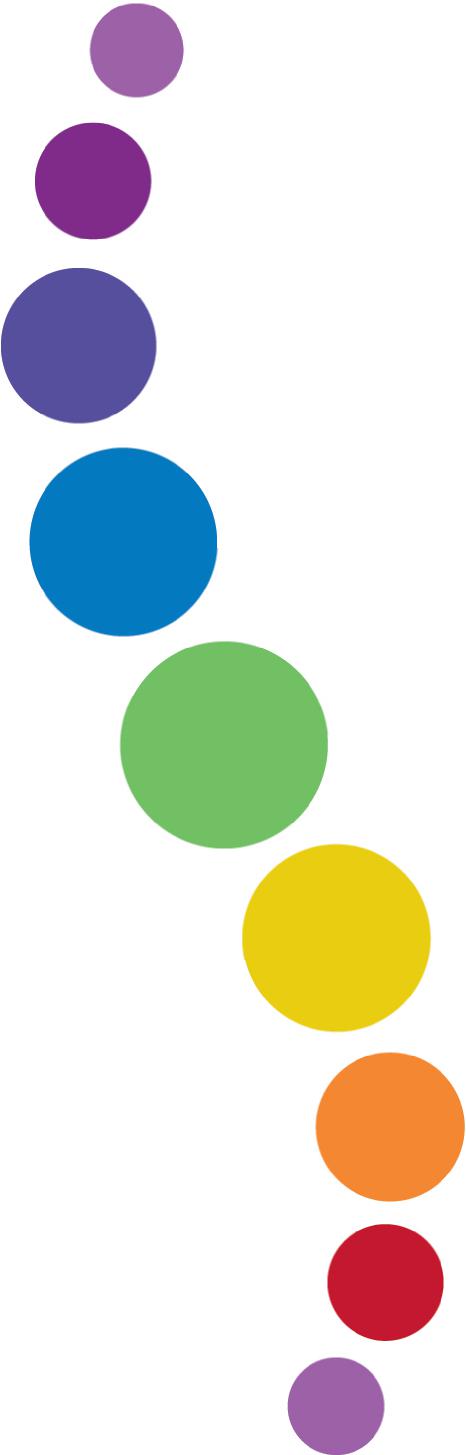 